Муниципальное дошкольное образовательное автономное учреждение детский сад №2 городского округа города РайчихинскаПаспорт группы (вторая младшая )№6Воспитатель:  Резниченко О.В.Райчихинск 2022Пояснительная запискаВажнейшим условием реализации  программы является создание развивающей и эмоционально комфортной для ребенка образовательной среды.пребывание в детском саду должно доставлять ребенку радость,а образовательные ситуации-увлекательными.Обеспечение эмоционального благополучия детей ,создание условий для формирования доброжелательного и внимательного отношения детей к другим людям,развитие детской самостоятельности (инициативности автономии ответственности) развитии детских способностей формирующих в разных видах деятельности.Цель–создание развивающих предметно-пространственной среды в группе,обеспечить жизненно важные потребности информирующийся личности.Развивающая предметно-пространственная среда в МДОАУ  направлена на выполнение образовательной, развивающей воспитывающей,стимулирующей организационной, коммуникационной социализирующей и другие функции.При организации  развивающей предметно-пространственной среды в группе прежде всего учитывают возрастные потребности детей и содержание программы.Развивающее пространство для детей 3-4 лет в первую очередь должно быть безопасно.Безопасность ПРС обеспечивается грамотным расположение игр и игрушек в первую очередь должно располагаться на уровне детей, что бы дети могли достать интересующую игрушку, а также самостоятельно убрать ее на место.Раздевалка (приемная)Наша группа начинается с приемной.Приемная оборудована шкафами для верхней одежды детей.шкафы для одежды и обуви оборудованы индивидуальными ячейками полками для головных уборов и крючками для верхней одежды, каждая индивидуальная ячейка маркируется.-3 скамейки для детей-Информационный стенд  для родителей-Информационный стенд «Образовательная деятельность»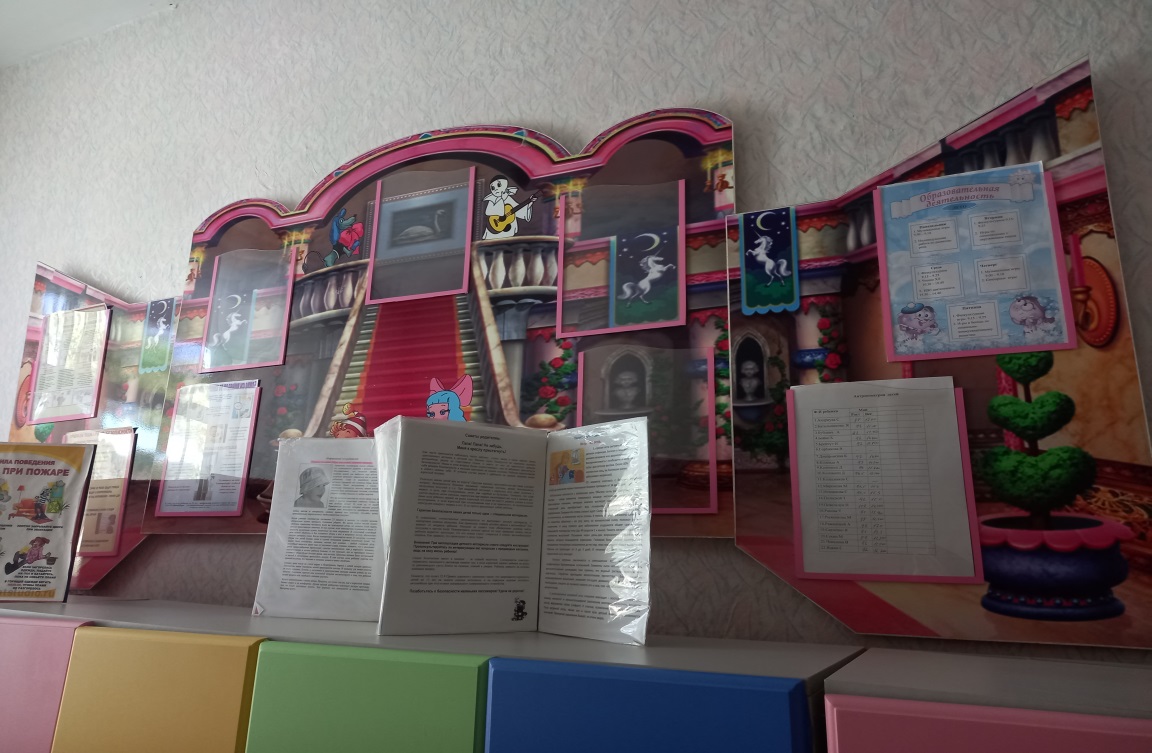 Шкаф  для верхней одежды- 21шт. Шкафы предназначены только для детский вещей и обуви,  у каждого ребенка свой промаркированный шкаф.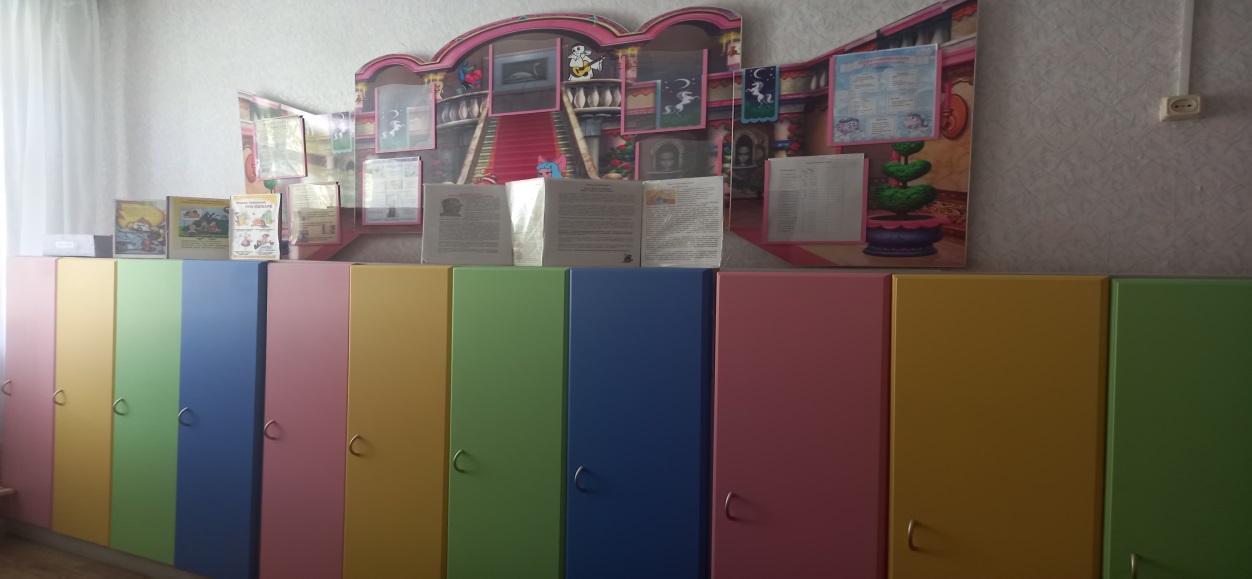 Групповая комната- Столы ( детские) -3шт-Стулья ( детские)-21 шт-Набор корпусной мебели.-Ковер 1 шт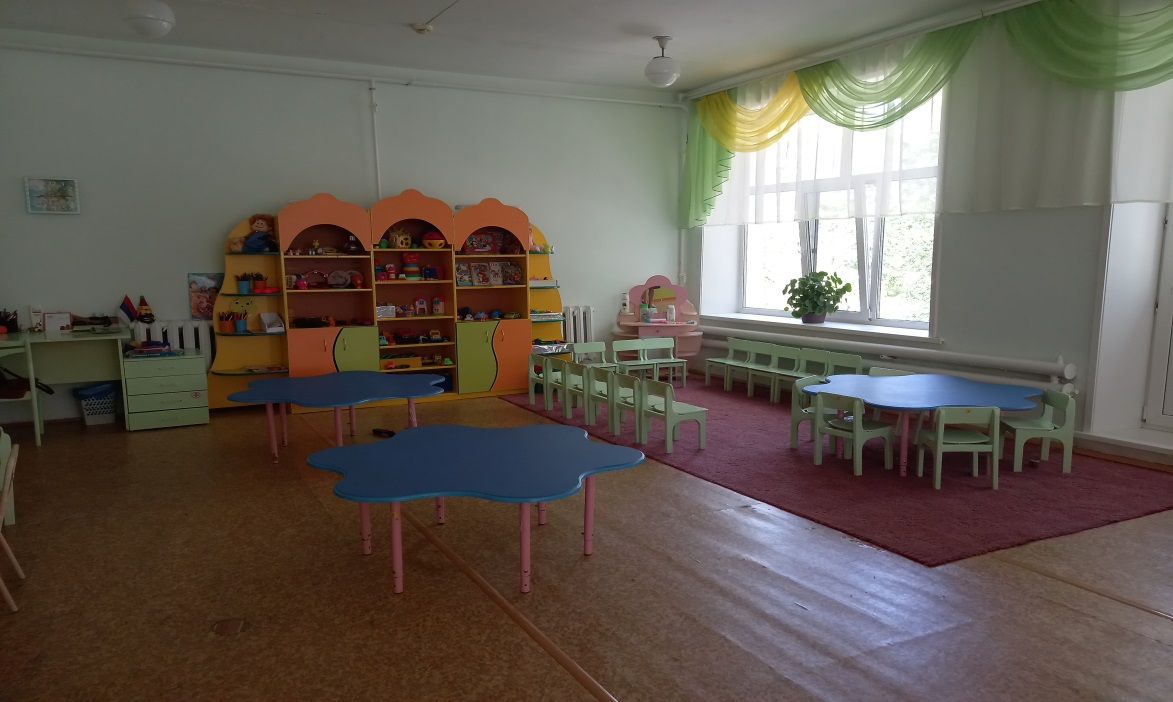 Спальная комнатаКровати детские трех – ярусные -15 шт. Предназначена для дневного сна  детей. Накидки на кровать-5шт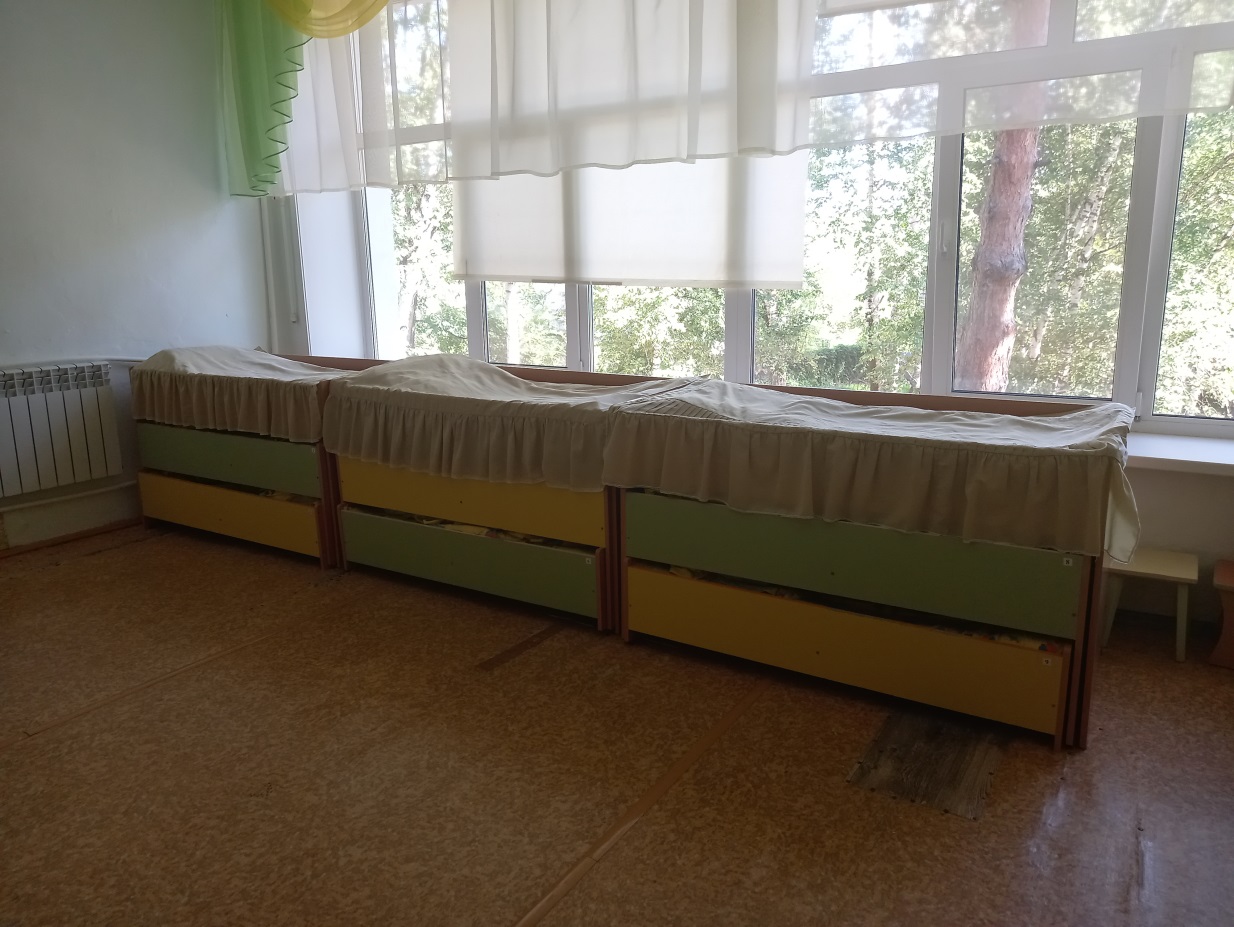 Туалетная комната-Умывальник детский -3шт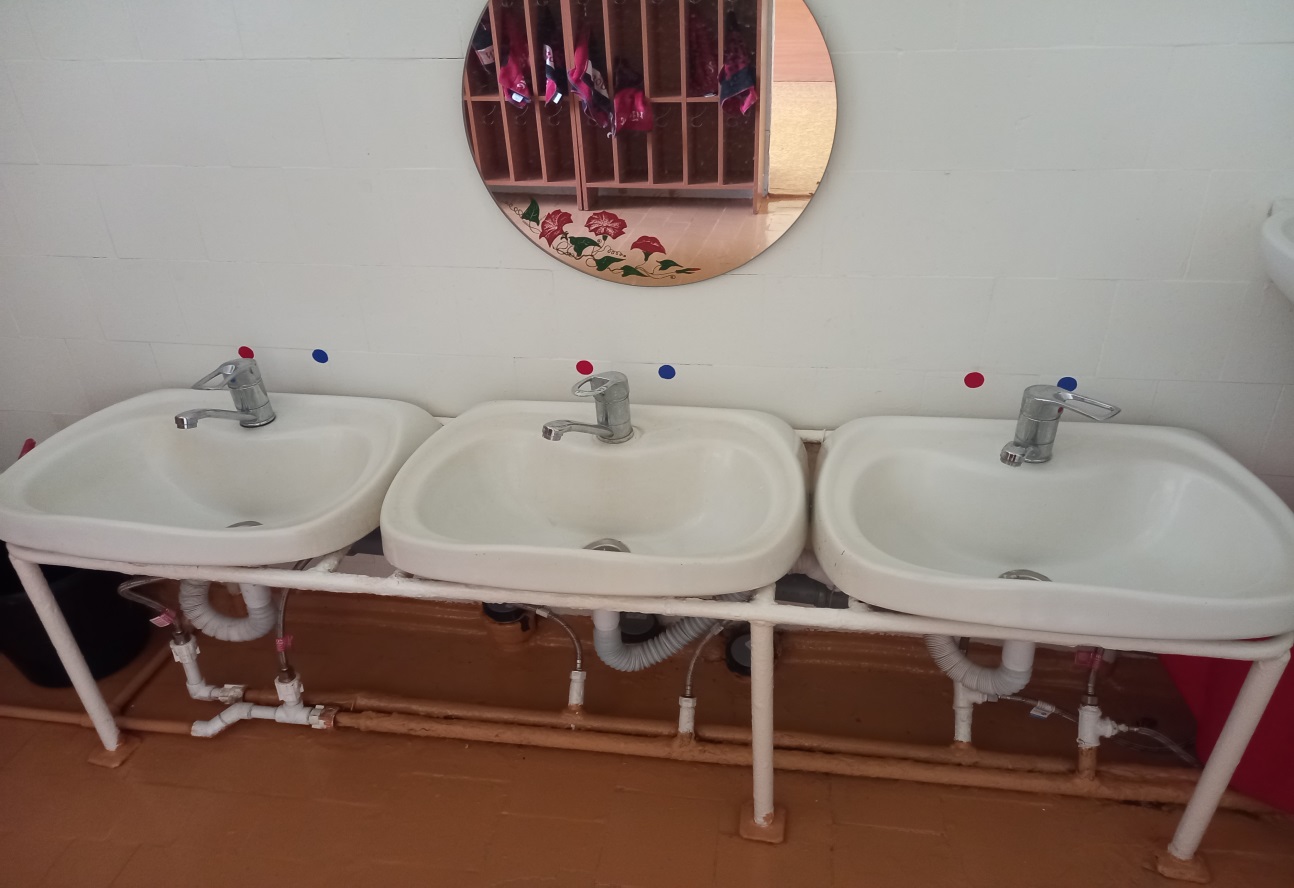 Шкаф для моющих средств-1шт.  Предназначена для хранения моющих средств и безопасность детей.-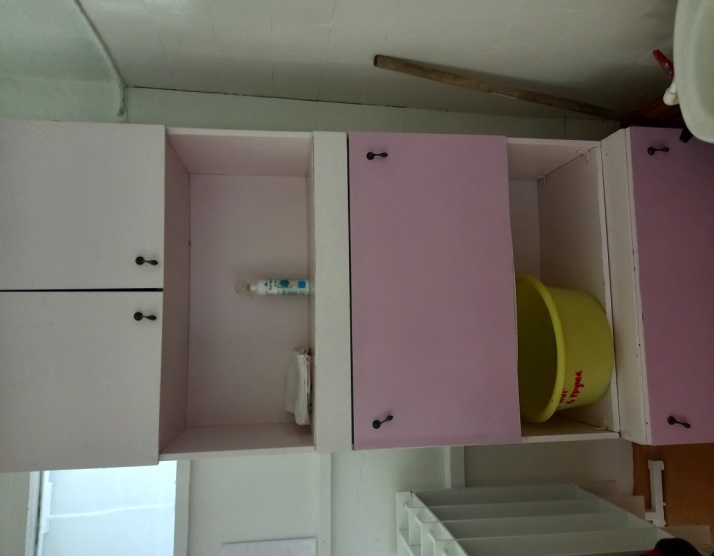 Полотенечная -3 секции. Учить понимать, что такое личная гигиена, приучать к аккуратности и запоминанию своих отделов.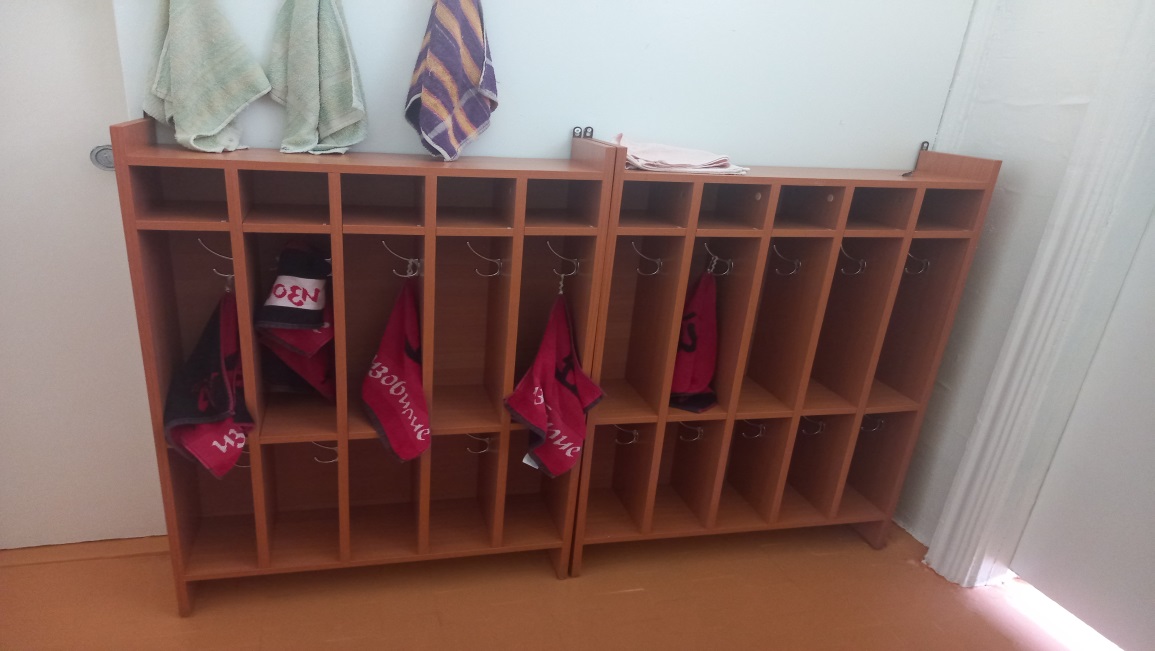 Функциональное использование группыПеречень документов группы:- журнал утреннего фильтра -график проветривания-график бактерицидной лампы- журнал трехступенчетого контроля-табель посещаемости-календарно-тематический план воспитательно -образовательного процесса.Для реализации образовательных областей в групповой комнате расположены центры развития.Центр речевого развития- художественная литература, русские народные сказки, произведения современных авторов, рассказы,  сказки, стихи.Книжный центр- является формирование навыков слушания,  умения общаться с книгой.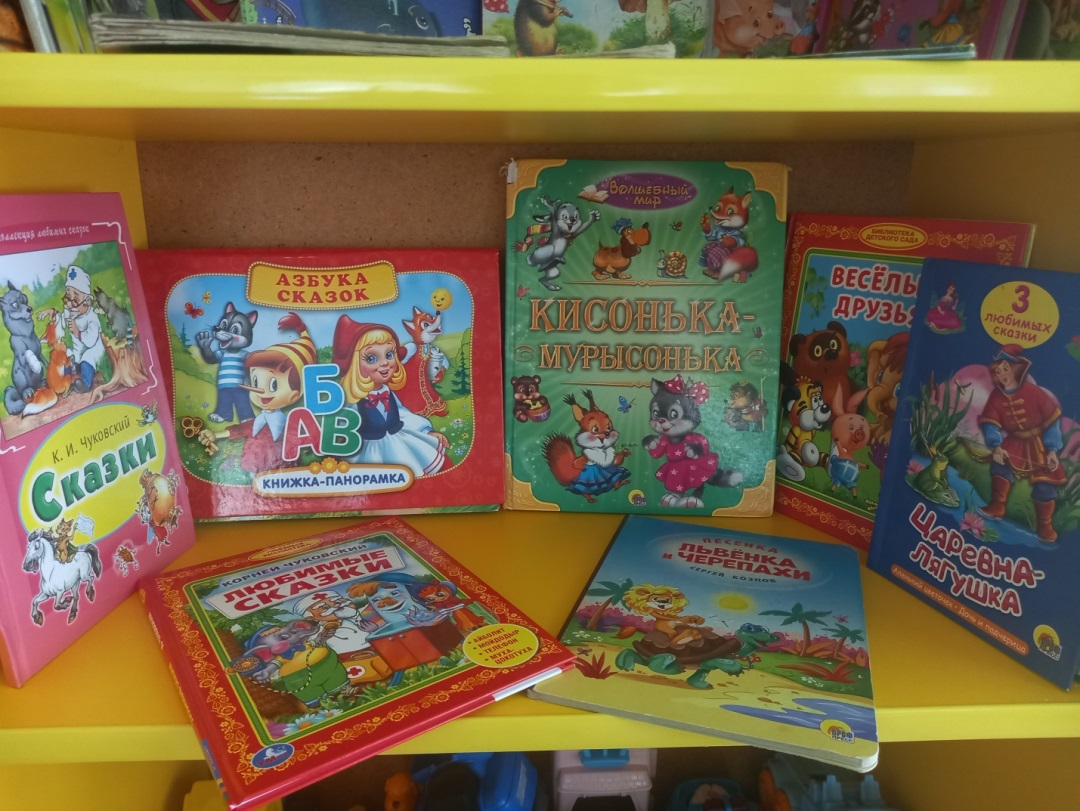 Центр познавательного развития- пирамидки разной величины, шнуровки, деревянные пазлы, кубы вкладыши. Центр сенсорного развития –способствующее развитию мелкой моторики, развитию психического развития.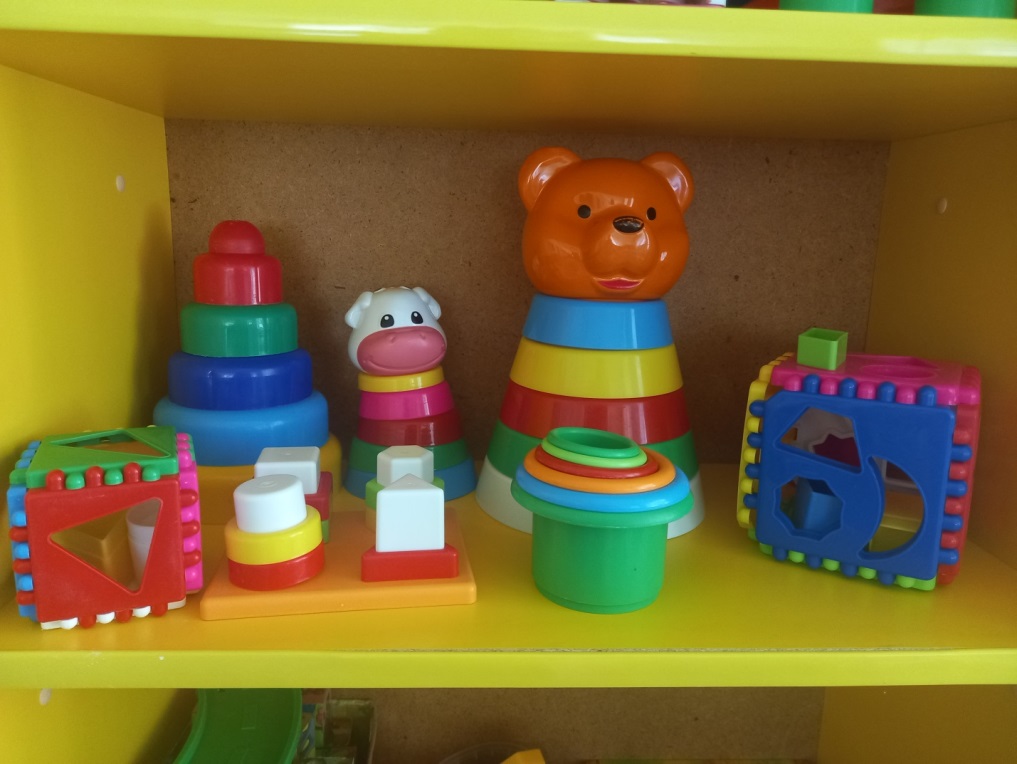 Центр конструирования –конструктор пластмассовый, конструктор настольный строительный, крупный конструктор. Пластмассовые конструкторы  с разнообразными креплениями  дети строят различные постройки для обыгрывания сюжетов.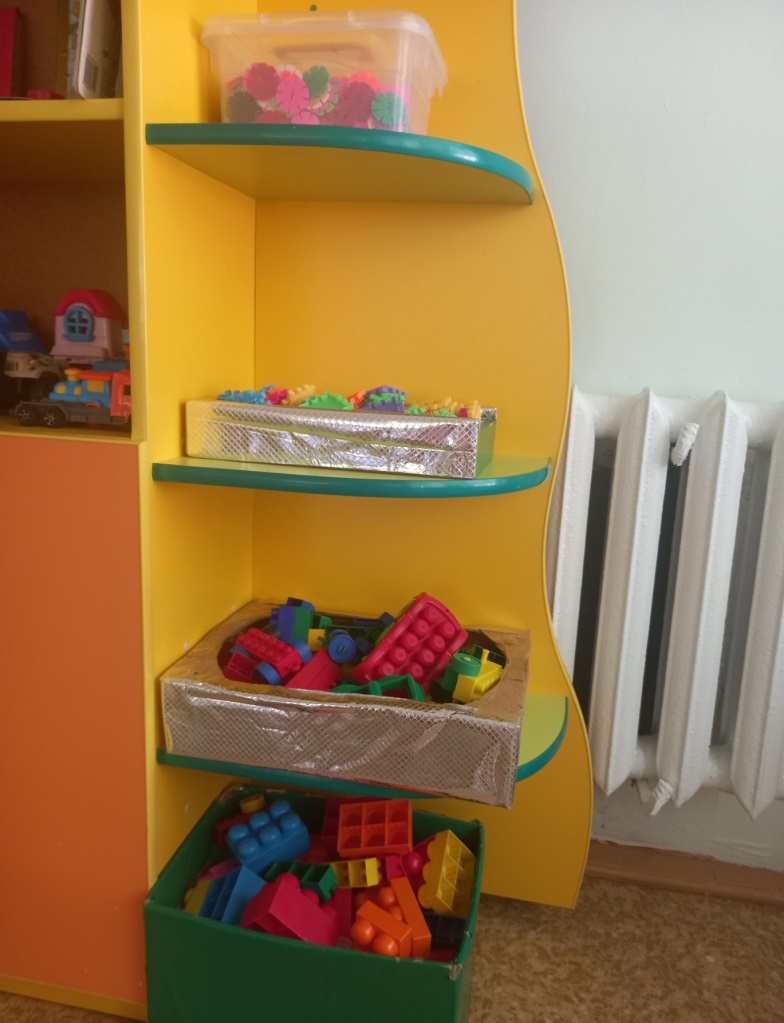 Центр игры - кухня, машины (средние, большие) ,овощи фрукты, зеркало для ряженья. Кухня  – центр для кулинарии развитии, фантазии детей к кулинарных начинаний  обыгрывания сюжета в игр изучение фрукты, овощи.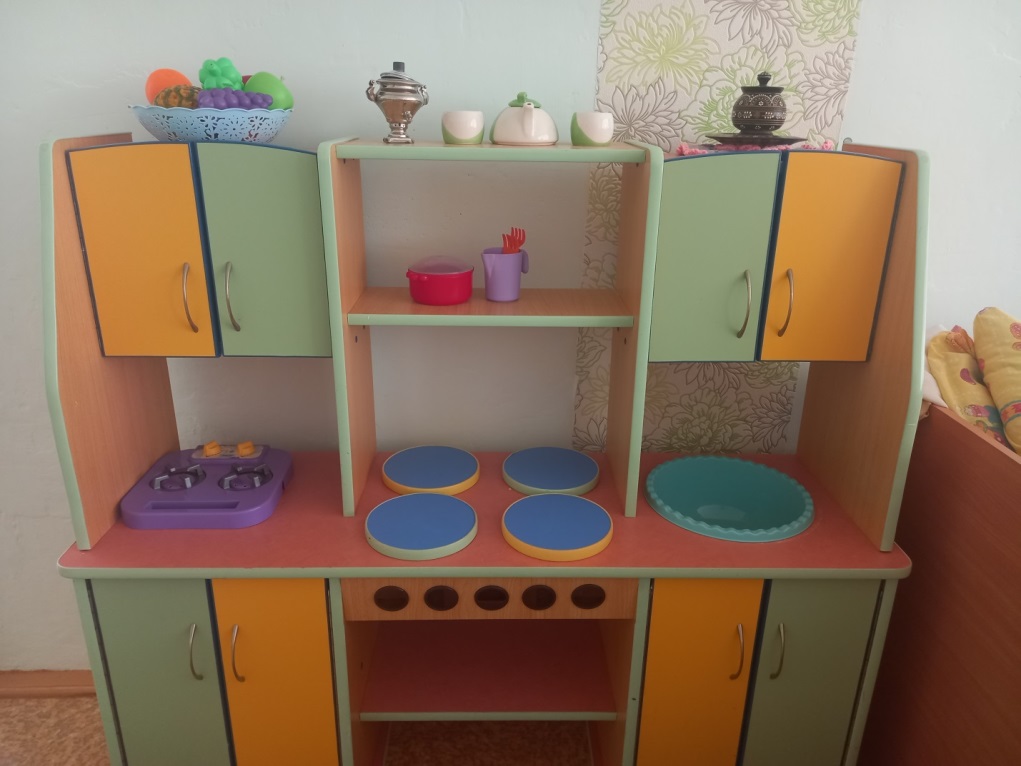 Парикмахерская  (центр ряженья) – для создания игровой атмосферы красоты, привлечь внимание детей с использованию роли парикмахера и т.д.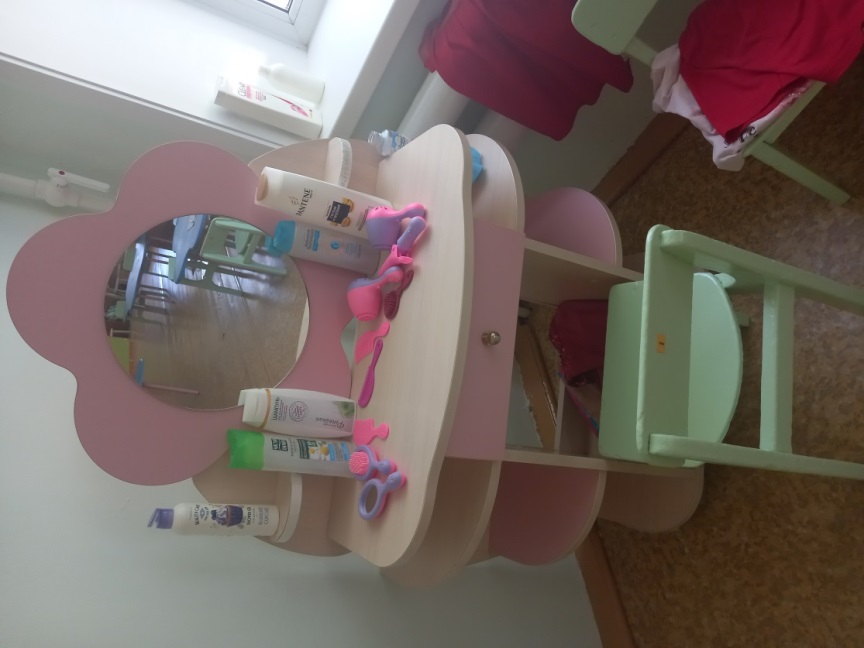 Игровой центр для мальчиков машинки (большие и маленькие) - дети  изучают состав машин, изучают с помощью машин правила дорожного движения, придумывают сюжетную игру.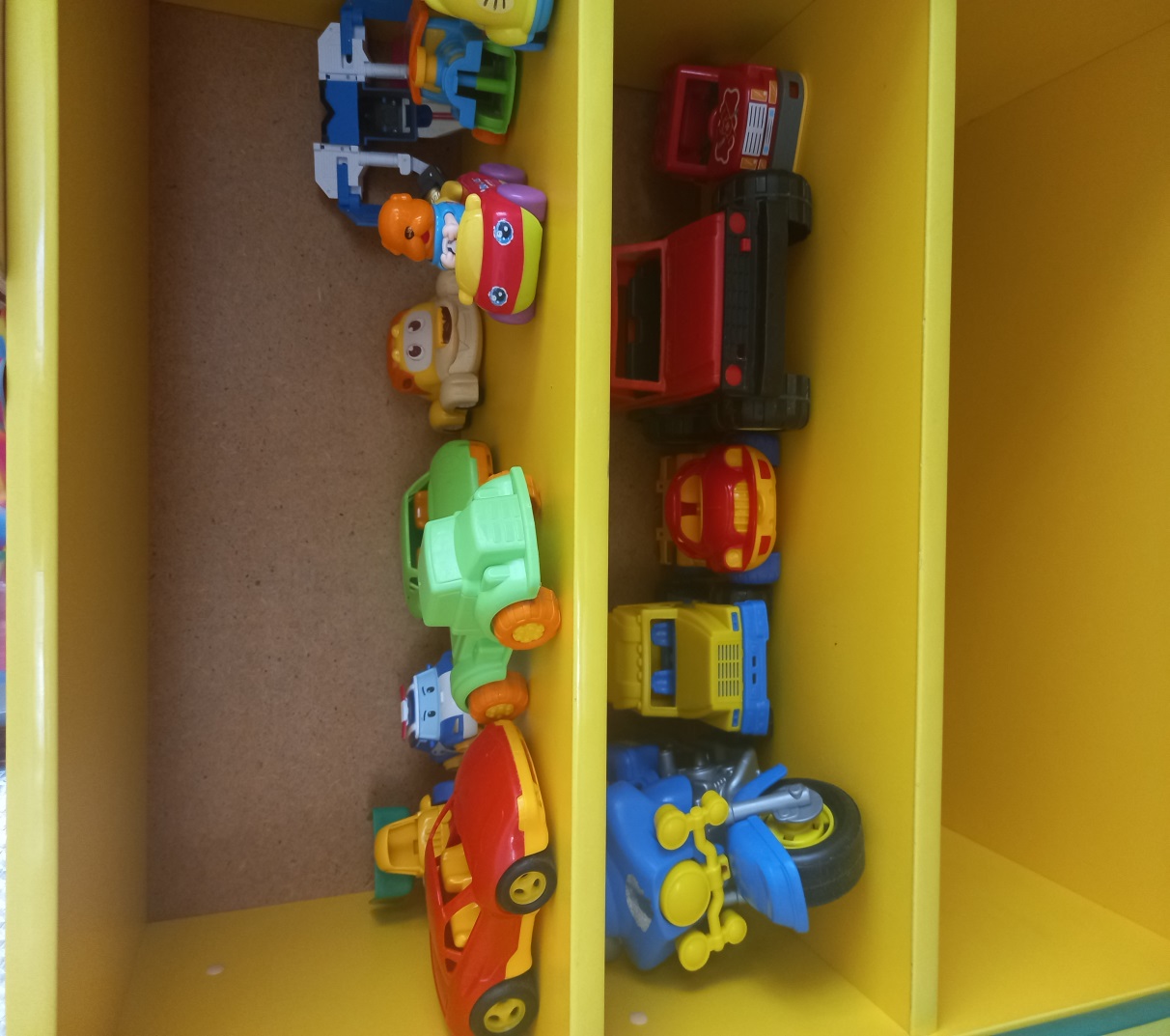 Игровая СпальняСанузелПриемнаяСовместная деятельность с воспитателям, самостоятельная деятельностьПодготовка ко сну,сонПроведение санитарно-гигиенических процедур, развитие навыков самообслуживания.Утрений прием детей, осмотр, подготовка к прогулке